DESCRIPCIÓN DE LA ACTIVIDADLos alumnos reconocerán la diferencia entre comida saludable o chatarra y valorarán la importancia de comer alimentos saludables como frutas y verduras para su salud.NOMBRE DE LA ACTIVIDADComida saludable o no saludable ¿Qué prefieres?APRENDIZAJE ESPERADOReconoce la importancia de una alimentación correcta y los beneficios que aporta al cuidado de la salud.NIVEL EDUCATIVOPreescolar MATERIALPizarra, plumones de colores, imágenes de alimentos saludables y no saludables, colores, cuaderno del alumno.DESARROLLO DE LA ACTIVIDADPaso 1: Se da asesoría a los alumnos sobre la diferencia entré comida chatarra y comida saludable así como la  importancia que tiene en su salud.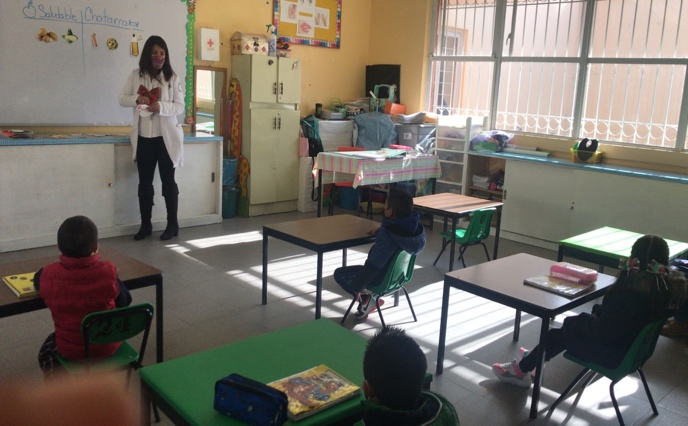 Paso 2: Se realizará una  división en el cuaderno del alumno con un apartado de frutas y otro con verduras y el letrero correspondiente;  se le solicita al alumno que dibuje las frutas y las verduras que más les gusta.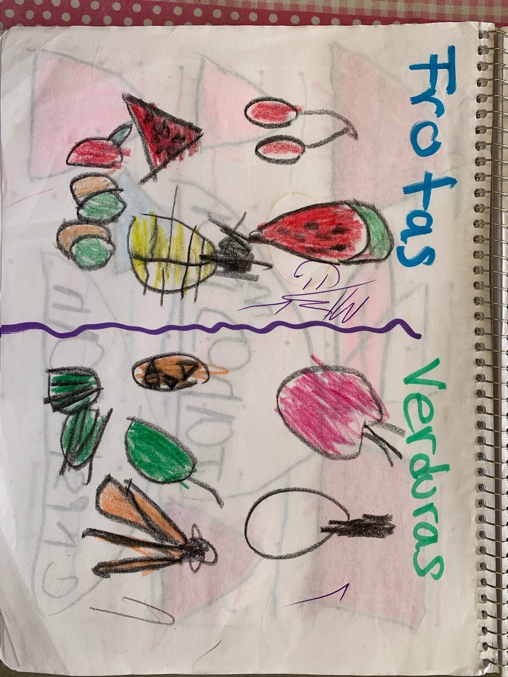 Paso 3: Se le pregunta al alumno que frutas y verduras dibujó y se le coloca el nombre.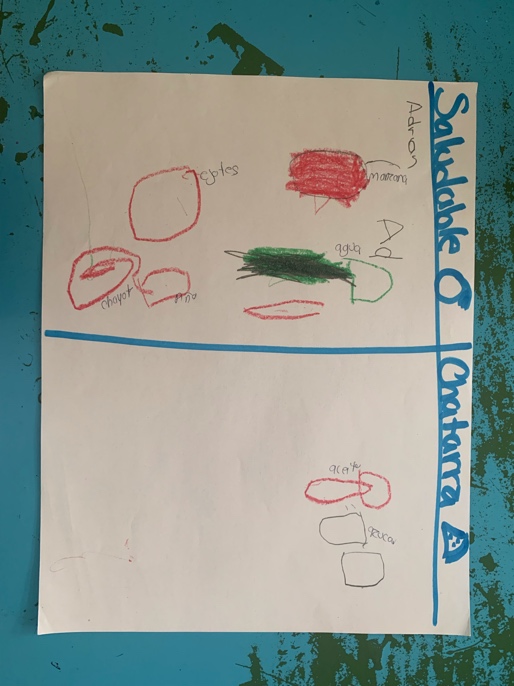 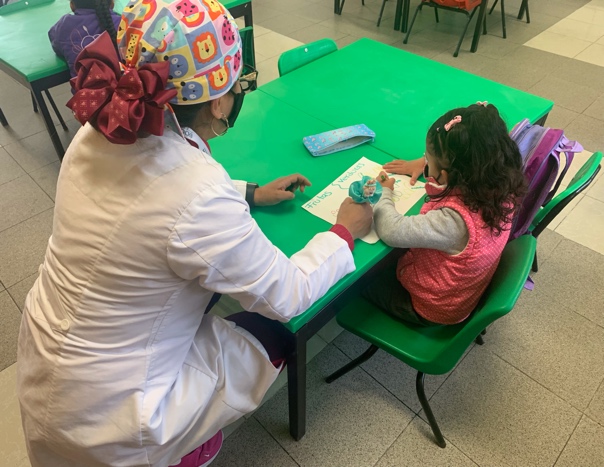 Paso 4: Se les deja de tarea que con ayuda de sus papás, realicen un registro semanal de las frutas y verduras que consumen en su casa.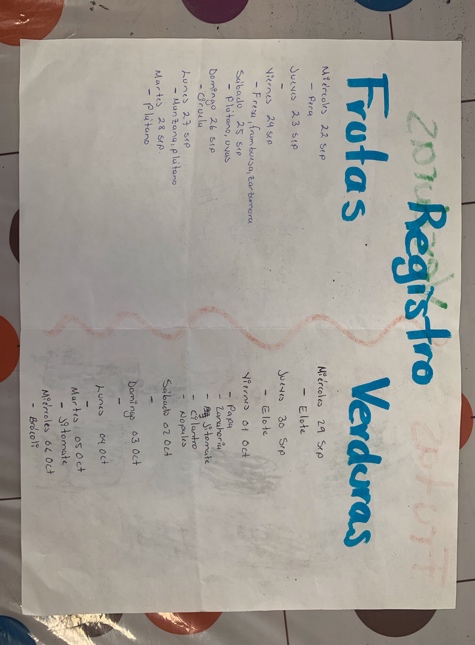 